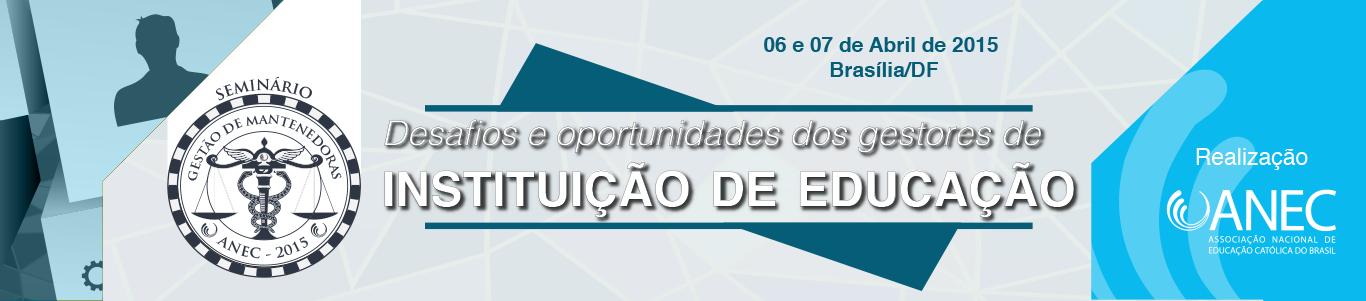 p>Brasília-DF, 27 de março de 2015

 Prezada Associada,
Aproxima-se o Seminário de Gestão de Mantenedoras 2015, promovido pela Câmara de Mantenedoras da Associação Nacional de Educação Católica do Brasil (ANEC). Mais uma vez, queremos nos encontrar nos dias 06 e 07 de abril, no Centro de Eventos e Treinamentos da Confederação Nacional dos Trabalhadores do Comércio (CNTC), na cidade de Brasília/DF.O tema “Governança Corporativa nas Instituições Confessionais: Desafios e Oportunidades dos Gestores de Instituições de Educação” tem como objetivo oferecer aos diretores, gestores, colaboradores que atuam nas áreas jurídicas, da assistência social, RH, financeira e contábil, conteúdos, caminhos e experiências que possam ajudar as nossas mantenedoras a alcançarem maior excelência na governança, a serviço de educação evangélico/libertadora.O Seminário, para alcançar os seus objetivos, conta com uma programação dinâmica e interativa, olhando a realidade das mantenedoras e todos os desafios vividos no dia a dia. Para isso, buscamos os melhores assessores e especialistas, nas diversas áreas, e representantes do governo.A ANEC fica feliz em acolher todos os participantes deste seminário, num ambiente de celebração pascal, com a presença de Jesus ressuscitado, o qual faz-se presente com a sua luz, alegria e paz, assegurando-nos que caminha em nosso meio para levar adiante a nossa missão educativa. Que Maria Educadora interceda por nós.Acesse o site do evento para mais informações: anec.org.br/seminariomantenedoras/Contamos com a sua presença!Pe. Roberto Duarte Rosalino
Diretor 1º Tesoureiro da ANEC
Presidente da Câmara de Mantenedoras da ANEC